Important NoticeThe Safe is NOT supplied with an over-ride keyIt is therefore important to insert the batteries and set the user code user the instructions supplied,  before closing the doorIf the door is accidentally closed before inserting the batteries, connect a 9v battery to the battery port.  Whilst holding  this in place, touch the screen and  enter the pre-set factory code 1,2,3,4 and press the key button ()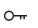 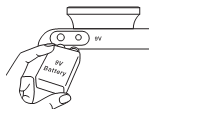 Now set the user code, using the instructions in the user manual